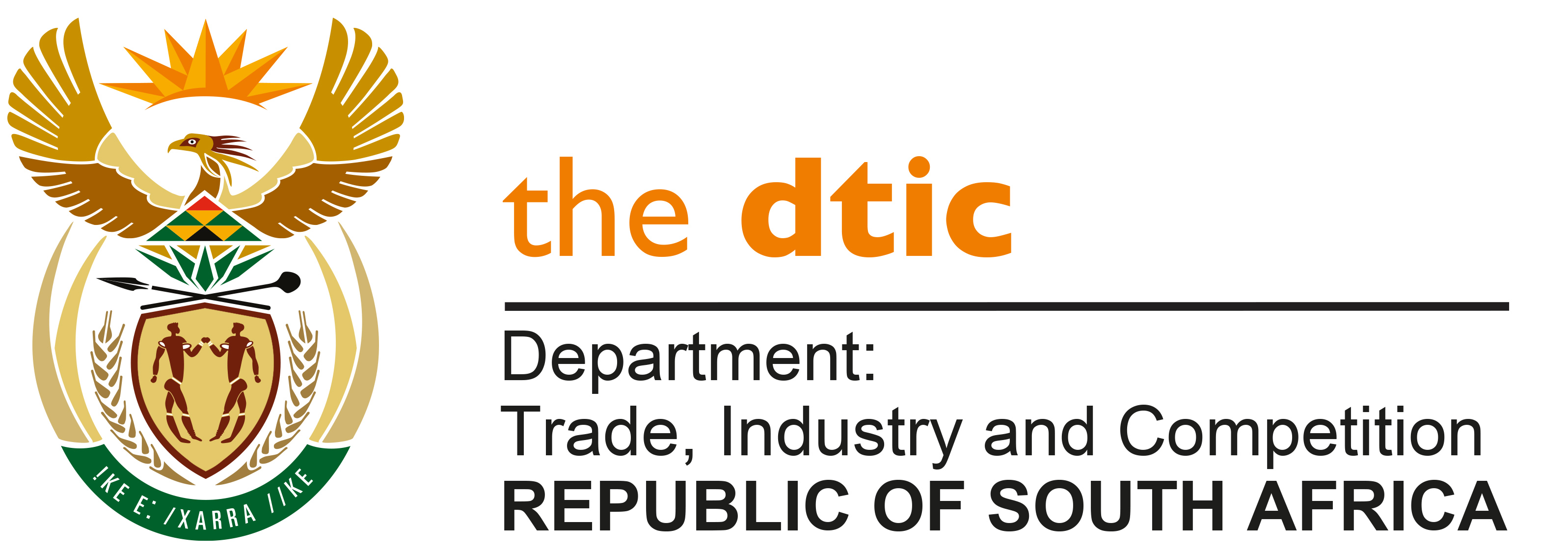 THE NATIONAL ASSEMBLYQUESTION FOR WRITTEN REPLYQUESTION NO. 2194	MP Mr A C Roos (DA) to ask the Minister of Trade, Industry and Competition:Whether, with reference to his reply to question 1293 on 18 November 2019, wherein he indicated that the second phase of the Ekandustria Revitalisation Programme has not been initiated as yet pending funding approval, the second phase of the programme has been started and/or completed; if not, what is the position in this regard; if so, on what date did it commence and/or was it completed;(2)	(a) what was the quantum of budget set aside for the specified programme in the (i) 2019-20, (ii) 2020-21 and (iii) 2021-22 financial years, (b) what phases and deliverables were completed in the specified financial years for the programme, (c) what further phases and deliverables are planned for the (i) 2022-23 and (ii) 2023-24 financial years and (d) what are the budgetary estimates for expenditure in the 2022-23 and 2023-24 financial years for the programme?   [NW2601E]REPLYIndustrial Parks fall within the responsibility of Provinces and in some instances, municipalities. The dtic considers requests for funding for infrastructure improvements, typically on areas such as fencing and security. The Department has tabled a report on SEZs and Industrial Parks at the Portfolio Committee of Trade and Industry, addressing the challenges with the existing model and the need for reform. The Department has provided more details on developments relating to the Ekandustria Industrial Park, which I set out below.It advises that the Ekandustria Industrial Park application for Phase 2, was submitted on 10 November 2020 by Mpumalanga Economic Growth Agency (MEGA) to DBSA. This was to solicit assistance from DBSA to finalise the Bill of Quantity and Project Schedule before submission to the dtic. The department has not adjudicated on the application from MEGA for Ekandustria due to incomplete information and delays in responding to requests to provide the outstanding information. In an effort to assist the Province, the IDC based PMU project support team has been requested to provide support. In respect of the second part of the question, the Department advises: (a) (i) – (iii) There was no budget sum set aside because the Phase 2 application has not been submitted for the 3-years in question. (b) 	No Phases were delivered and implemented prior to application approval being granted. (c) (i) – (ii) Further Phase development is dependent on Phase 2 approval being granted and successfully implemented. (d) 	There are no budgetary estimates applicable since no application has been approved for the said period. -END-